Teachers at Park View High School have selected Steven Gardner as Park View High School’s South Hill Chamber Student of the Month. He is the son of James and Tammy Gardner and lives in South Hill, VA. Steven is described as a very diligent student and has not missed a single Google Meet in English 11. That might not seem like a big deal explains his teacher, but sometimes he is the only student in the "class". Even after passing the required SOL, he continues to attend and participate in class every day! He is also an active band member and has made Mr. Mingea feel very welcome when he was a new teacher last year. Teachers note that Steven is a joy to teach even during a pandemic when teaching and learning are very different.We are excited to see what impact Steven will have on our community and the world! Congratulations, Steven. Keep working hard.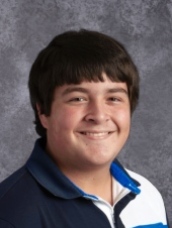 